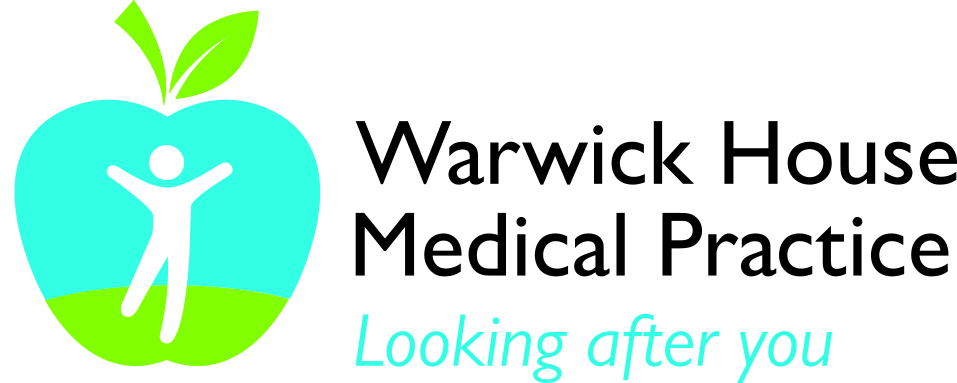 Patient Communication Consent FormPlease use this form to indicate your preferences for us keeping in touch with you.Name:DOB:Today’s date:The practice can contact me by (please circle the appropriate response:Email: (enter details)Yes/NoPhone: (enter details)Yes/NoText: (enter details)Yes/NoI would like to receive important practice announcements and promotionsYes/NoI would like to receive practice survey and feedback requestsYes/NoI consent to telephone appointment remindersYes/NoI consent to text appointment remindersYes/NoI consent to email appointment remindersYes/NoI consent to messages being left with a spouse/family memberYes/NoPatient’s signature